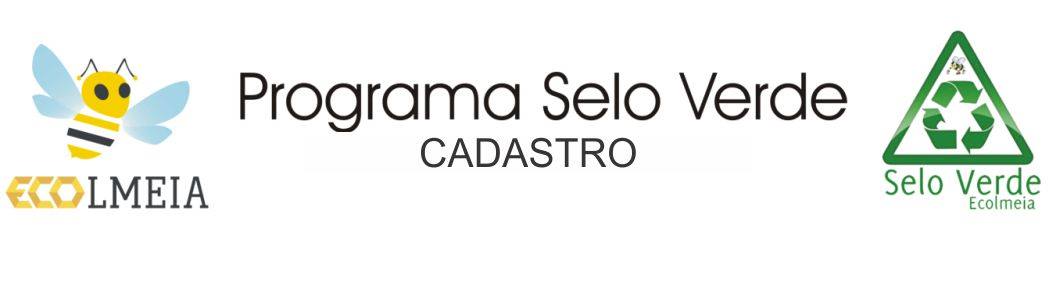 Formulário de Cadastro Para o Selo verde
Informações da OrganizaçãoRazão SocialNome FantasiaCNPJ Endereço                                                                      nº. Bairro                                                                          CEPCidade 							 EstadoTelefone (    )                                                               Celular (   )e-mail Site Produto/s ou atividade/s com qual trabalha: Número de funcionários/servidores: Porte da Organização: (  ) pequeno (  ) médio  (  ) grandeÁrea útil em m2Responsável pela OrganizaçãoResponsável pelo preenchimentoComo tiveram conhecimento do Selo Verde Data ___/___ /_____Após o preenchimento enviem para o e-mail: contato@ecolmeia.org.br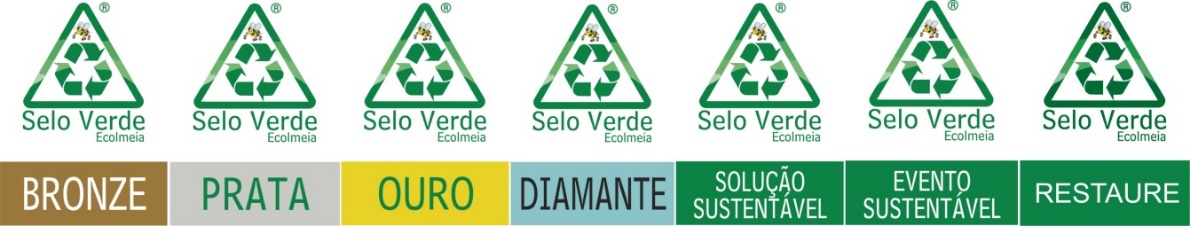 http://ecolmeia.org.br/selo-verde/